Вечер досуга в старшей группе «Рябиновые посиделки»Дорофеева Ольга Алексеевна воспитатель д/с «Ласточка» п.ЗапрудняПрограммные задачи:развивать мелкую моторику рук, посредством работы с соленым тестомзнакомить детей с традициями русского народа, его праздниками, песнями, плясками, приметамиформировать интерес и эстетическое отношение к русским народным праздникам, художественно-творческие конструктивные способности.Материал: соленое заварное тесто 3 цветов: красного, фиолетового и бежевого цветов, соломинки для коктейлей, ленточки, подносы, дощечки для лепки, влажные салфетки. Искусственное дерево рябины, 2 лавочки, русские национальные костюмы для детей и воспитателя.Предшествующая работа:рассматривание русских национальных мужских и женских костюмов,рассматривание рябины: строение дерева, ягод и листьев, чтение о рябине стихов,словарная работа: объяснение слова зори,заучивание примет, пословиц и стихов об осени.Ход занятия.Дети входят в группу вместе с воспитателем. В центре группы стоит «рябина» около дерева лавочки. Воспитатель загадывает загадку: «В сенокос -горька, а в мороз-сладка. Что за ягодка?» (рябина).Вот она наша раскудрявая рябинушка, уж очень любимая в народе. Дети по очереди читают стихи:-Ты, рябинушка, раскудрявая! Ты когда взошла, когда выросла?Я весной взошла, летом выросла По зорям цвела, летом вызрела.Под тобою ли, под рябинушкой, Там не цвет цветет, не огонь горит- Там горят грозди, грозди красные, Грозди красные, грозди спелые.Воспитатель предлагает детям сесть на лавочки под дерево.Ну как не любить такую красавицу! Много у русского народа праздников, а в честь рябины появился праздник «Рябинник». Отмечают его осенью в сентябре. Еще называют « Петром и Павлом-рябинником». Были в давние времена в народе такие люди Петр и Павел, их считали святыми, потому что они никогда никого не обижали, любили природу и всех живых существ. Люди в этот день срывали кисти рябин и вешали их под крыши, где их меньше заносило снегом, чтобы снегирям и другим птицам было, что есть зимой. И мы с вами будем заботиться о наших пернатых друзьях. Существуют в народе такие приметы:Если рябины в лесу много - осень будет дождливой, если мало - сухой.Много ягод на рябине предвещает строгую зиму.Вы то же знаете много пословиц и поговорок об осени. Расскажите их. Дети встают в круг и поочереди произносят пословицы и поговорки:В сентябре одна ягода, да и та горькая рябина.День прозевал - урожай потерял.Осень прикажет, весна свое скажет.Весна красна, да голодна, осень дождлива, дасыта. Воспитатель:Вот и осень наступила, все вокруг позолотила.Подрумянила калину, разукрасила рябину.Наши Светы и Маринки, Ани, Тани и ИринкиНарядились все в косынки, заалели как рябинки.Исполняется хоровод «Рябинушка» слова и музыка Н. Б. Караваевой. Дети садятся на лавочки.Хороша наша рябинка! Каждый день, проходя мимо ее, мы любуемся ею: летом -резными зелеными листьями, а осенью- яркими красными гроздьями! В народе рябину любят не только за красоту, а еще за целебные свойства. Тем из вас, кто плохо ест, нужно пить настойку из рябины, она повышает аппетит. Плоды рябины бывают не только красного, но и черного цвета. Такую рябину называют черноплодной. Из ее ягод варят варенье, соки, делают джемы. А еще из рябины можно сделать красивые бусы. Давайте и мы с вами покажем нашим гостям ,какие мы с вами мастера и мастерицы, сделаем из рябины бусы и испечем пироги, а делать все это мы будем из соленого теста. Воспитатель приглашает пройти детей к заранее накрытым столам, напоминает, что одни дети будут делать бусы из «красной» рябины, а другие из «черной». Дети договариваются о работе, воспитатель помогает детям нанизывать бусины из соленого теста на ленточки с помощью соломинок для коктейлей. Готовые изделия раскладываем на подносы и подходим к гостям, показывая изделия, дети читают стихи.Пусть воробышки летают, пусть рябинушку клюют. Отнимать у них не будем, зиму пусть переживут.Я рябинушку ломала, только ветку сорвала, Очень жалко мне рябины, ничего не набрала.- Пойду в сад сорву красную рябинушку. Скоро уж гулять не буду, придет злая зимушка. Дети кладут подносы на столы.- Рябина растет по всей территории России, много ее и в нашем поселке и в нашем д/с. Вот пришла пора прощаться с нашей рябинкой, ну как не спеть о ней на прощанье песню. Исполняется «Спляшем полечку» слова и музыка Т. В. Бокач.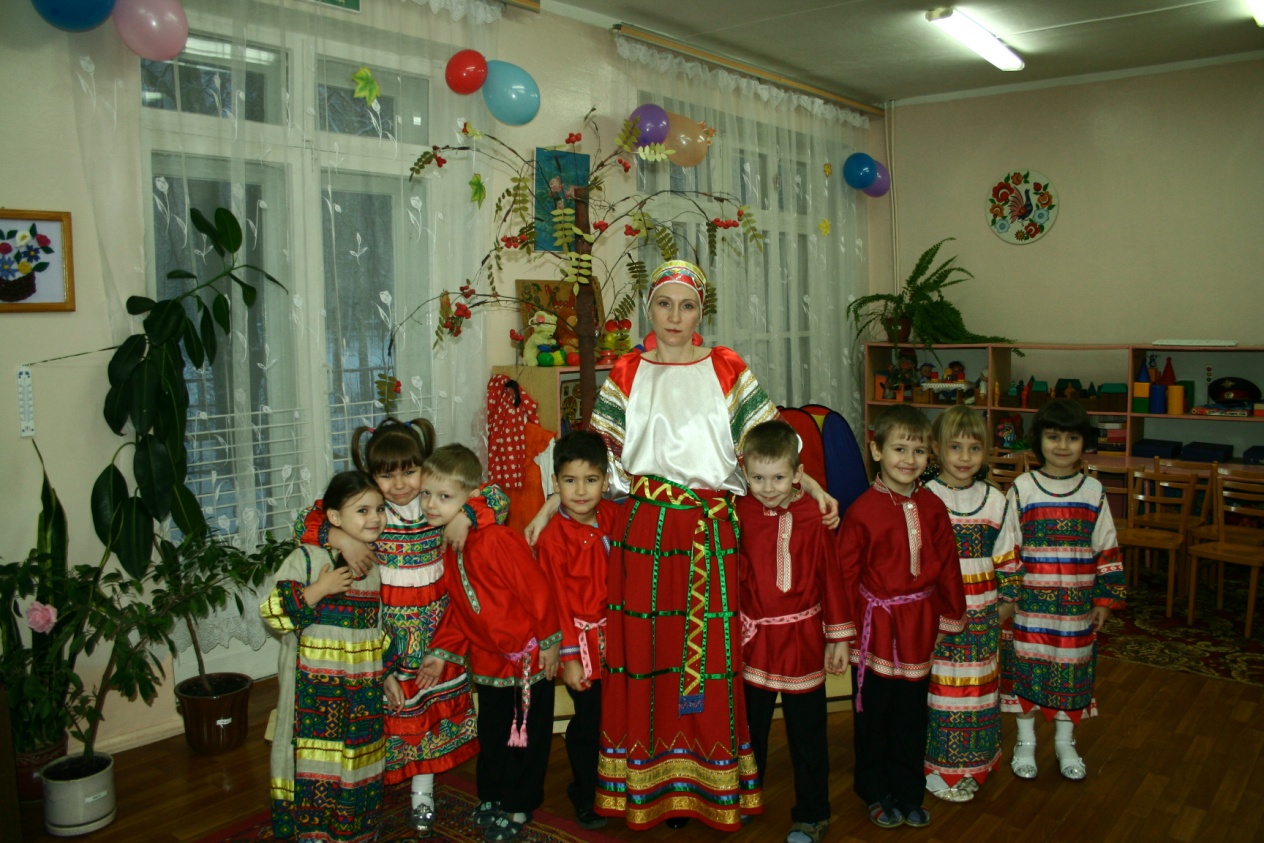 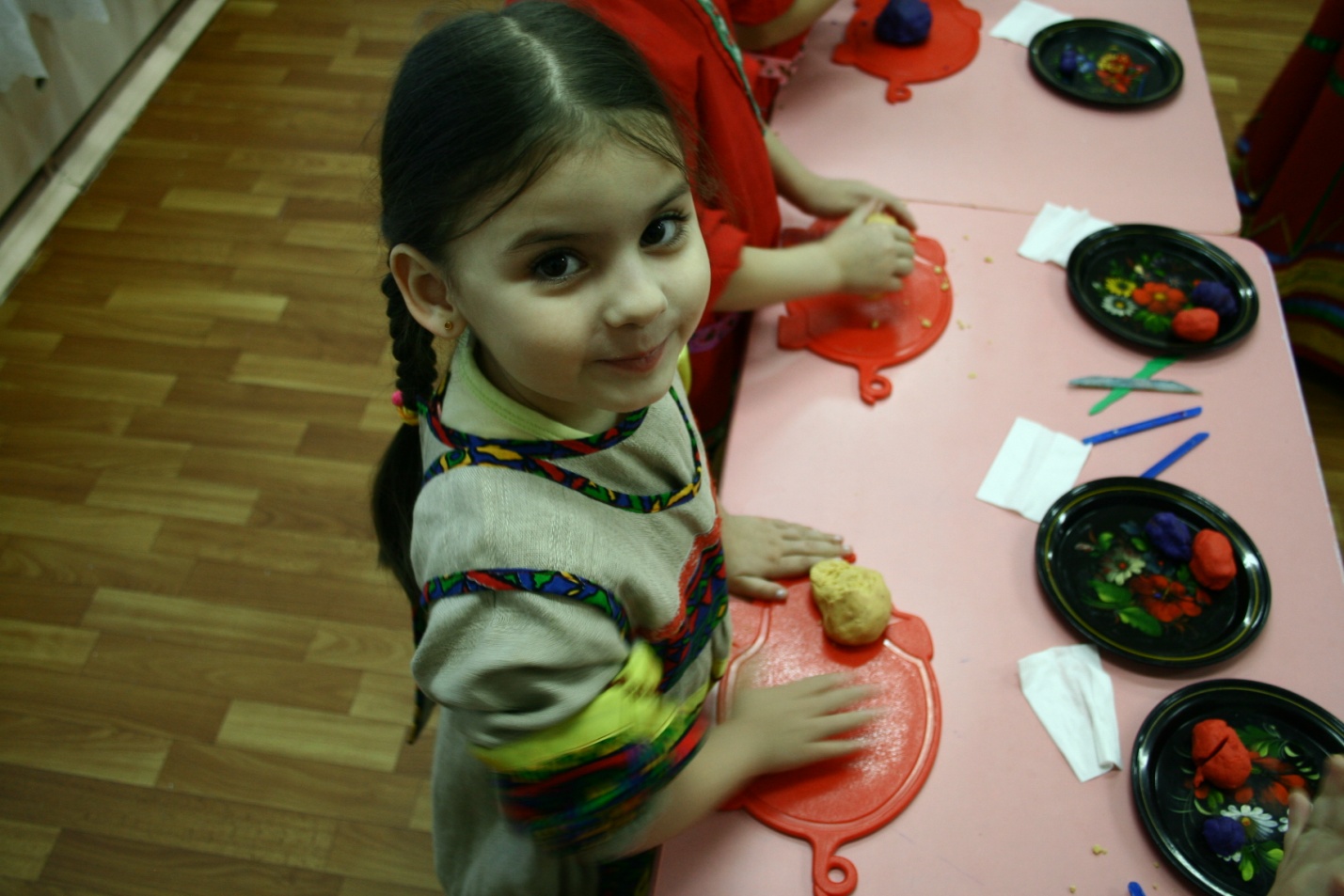 